Activity - Why is it important for girls to go to school?Gender inequality can result in restrictions on girls going to school.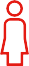 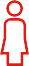 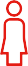 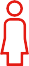 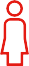 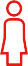 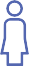 Here’s what some girls living in Tanzania think about going to school:Using the girl’s quotes, think of reasons why it is important for all children to go to school:Which three reasons do you think are the most important? Can you explain why?Why not choose a reason to write out on the next sheet and share with your contacts?All children should go to school because...*with kind permission of ActionAid: www.actionaid.org.uk/school-resources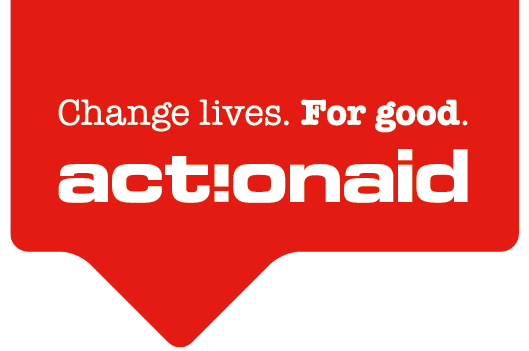 